«Дорисуй и раскрась»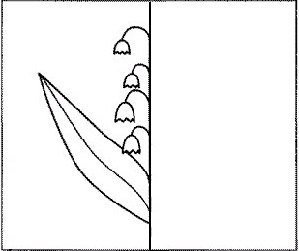 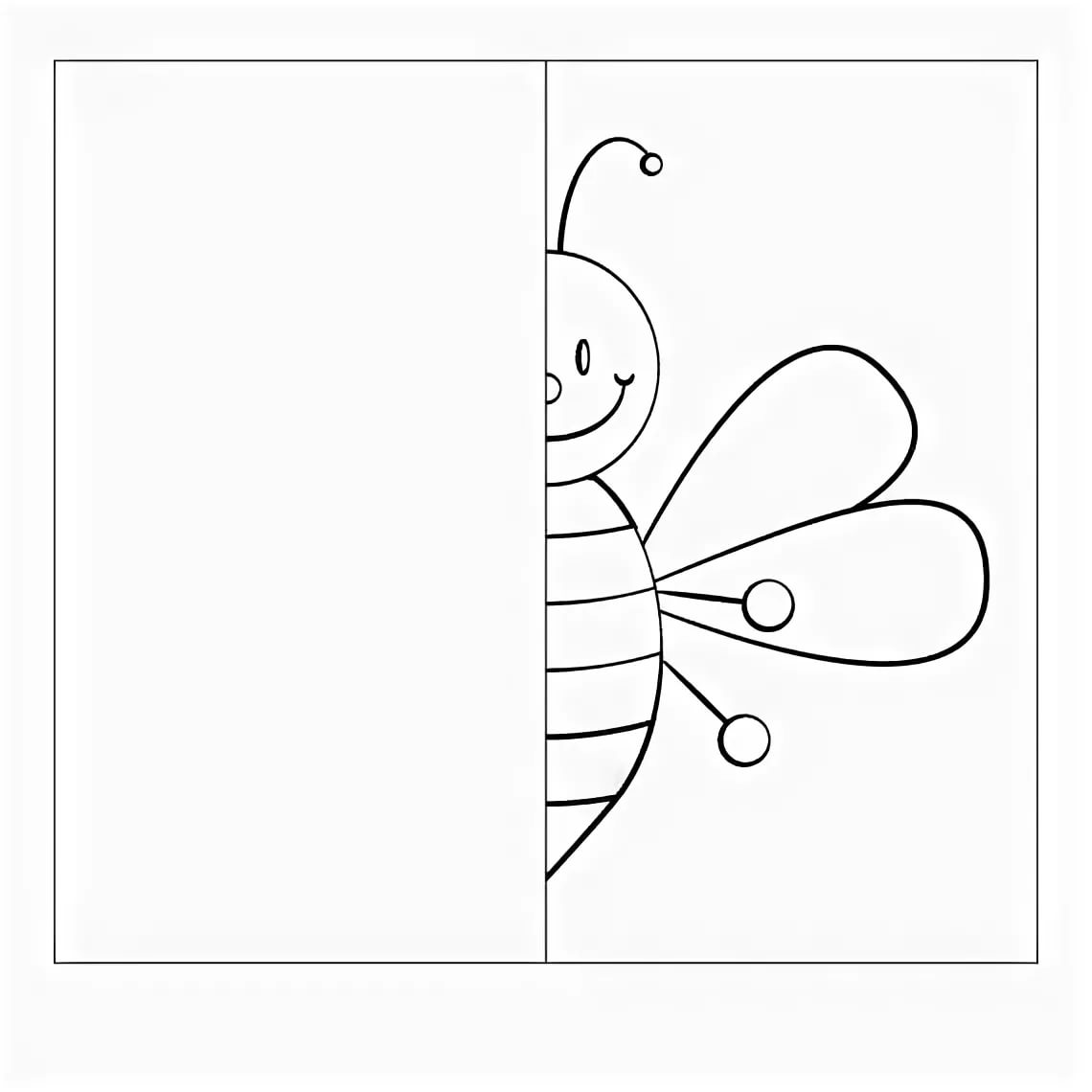 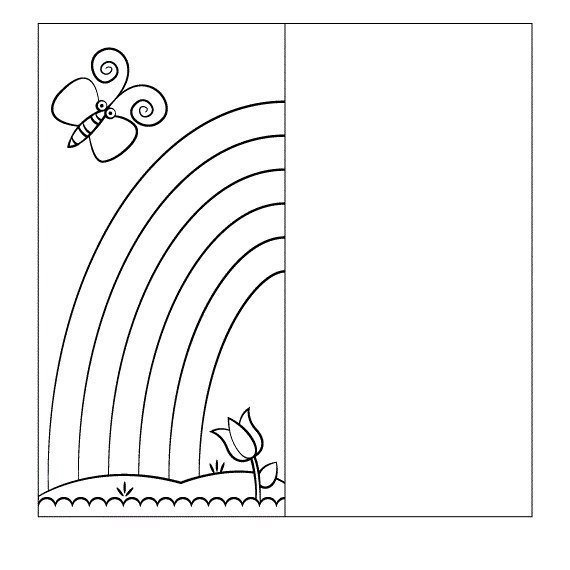 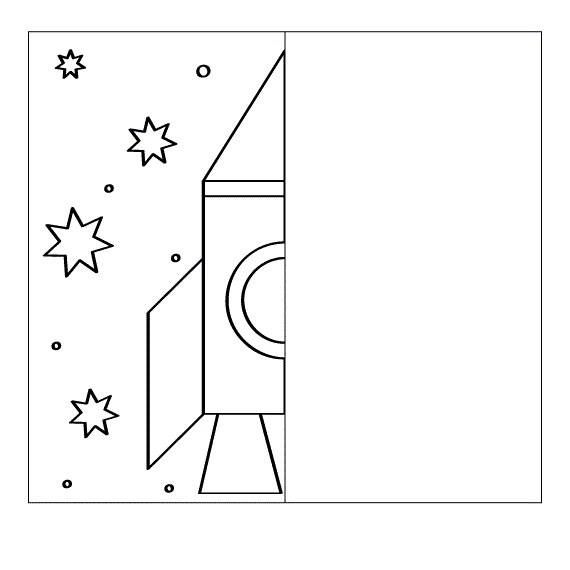 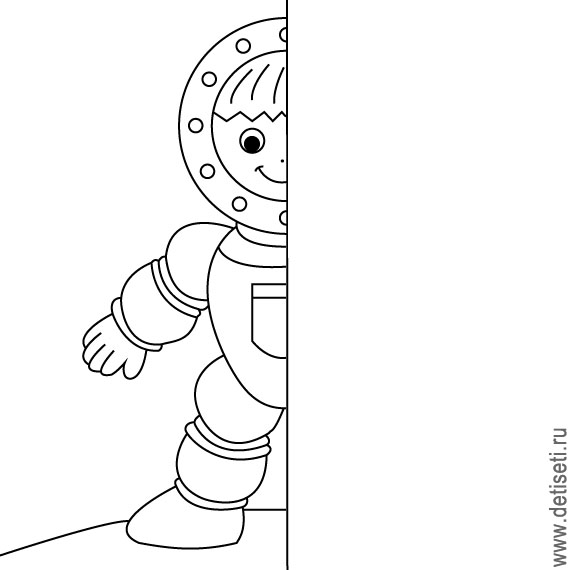 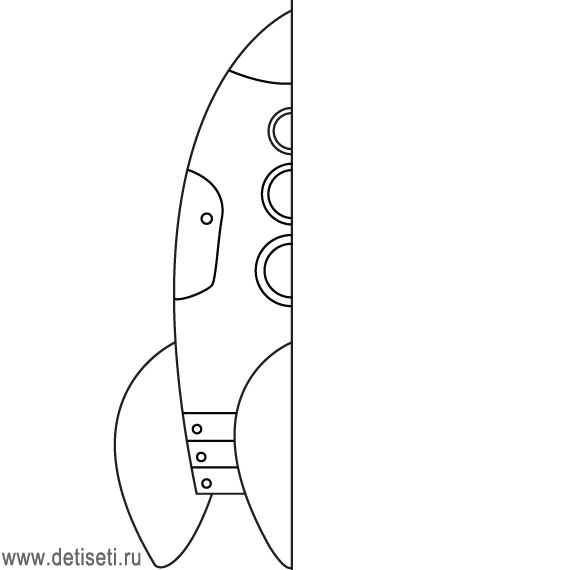 